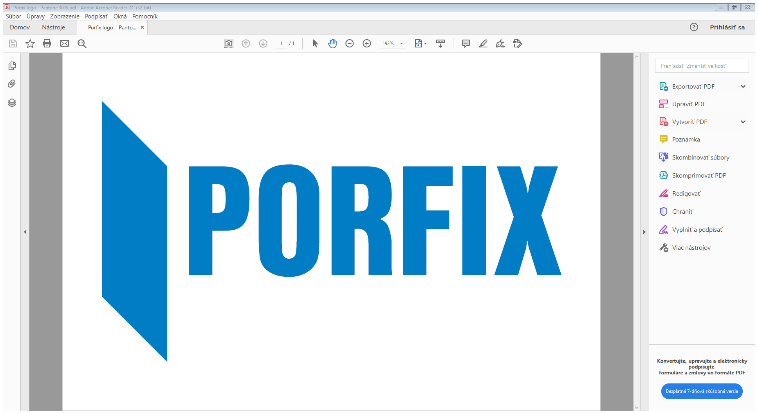     Realizácia akustických          deliacich konštrukcií  AKUSTIKA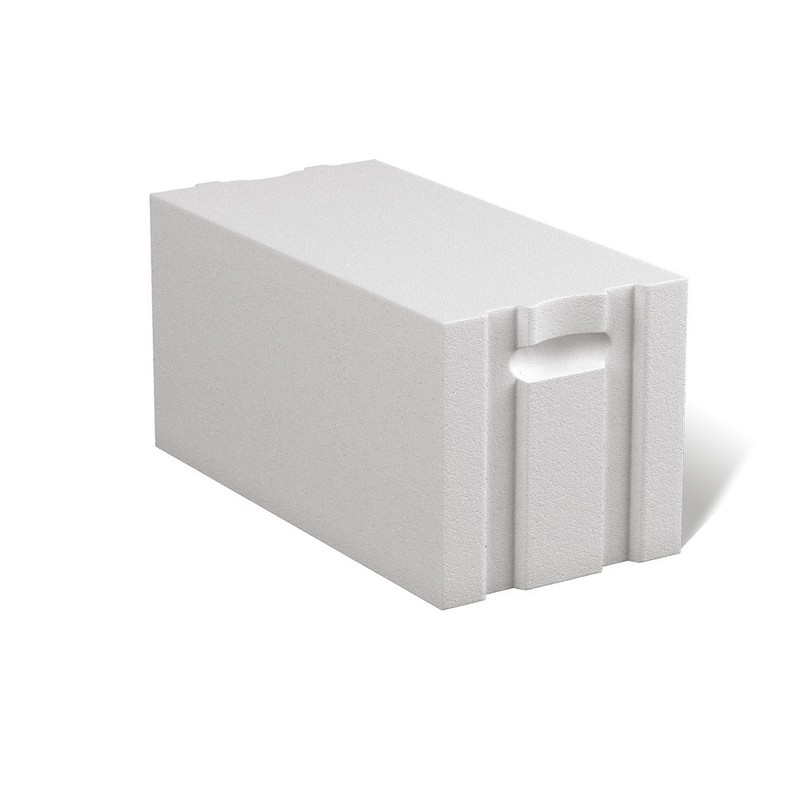 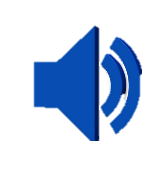 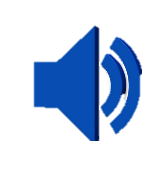 Vypracovali: Ing. Tomáš BRENNER a Ing. Katarína LUKÁČOVÁ, PhD. zo spoločnosti BRENNER AMS, s. r. o. v spolupráci so spoločnosťou PORFIX – pórobetón, a. s.ZÁKLADNÉ POJMY Z OBLASTI STAVEBNEJ AKUSTIKY Zvuk akustické vlnenie, ktoré vyvoláva u človeka vnem. Počuteľný zvuk je zvuk vo frekvenčnom rozsahu tretinooktávových pásiem s menovitými strednými frekvenciami od 20 Hz do 20 kHz. Hlukkaždý rušivý, obťažujúci, nepríjemný, nežiaduci, neprimeraný alebo škodlivý zvuk. Obytná miestnosťmiestnosť, ktorá svojím stavebnotechnickým riešením a vybavením spĺňa podmienky na dlhodobé bývanie. Všetky priestory druhých bytovobytné miestnosti bytu a príslušenstvo bytu, t. j. vrátane WC a kúpeľní, technickej a hospodárskej miestnosti, predsiene, haly, chodby a pod. Átria, lodžie a terasy len vtedy, ak priamo susedia s obytnými miestnosťami iných bytov. Nebytový priestor miestnosť alebo súbor miestností v budove na bývanie, ktoré sú podľa rozhodnutia stavebného úradu určené ako na iné účely ako na bývanie, napr. kancelárie, obchodné miestnosti, sklady, garáže a pod.; nebytový priestor nie je príslušenstvo bytu a priestory domového vybavenia. Chránený vnútorný priestor uzavretý alebo inak vymedzený priestor (miestnosť), na ktorý sa vzťahujú hygienické limity hluku a ktorý je potrebné chrániť proti prenosu zvuku zo susedného vnútorného i vonkajšieho prostredia budov, podľa požiadaviek normy.Prenos zvuku deliacou konštrukciou prenos zvuku charakterizovaný stavebnou vzduchovou nepriezvučnosťou steny (stropu) alebo krokovou nepriezvučnosťou stropu, medzi dvoma susediacimi miestnosťami, s prenosom zvuku cez spoločnú deliacu konštrukciu s definovanou plochou, vrátane vplyvu vedľajších ciest.  Prenos zvuku medzi miestnosťami  všeobecný výraz pre akýkoľvek prenos a šírenie zvuku vzduchom alebo konštrukciou medzi miestnosťou zdroja zvuku (vysielacia miestnosť) a chránenou miestnosťou (prijímacia miestnosť), bez ohľadu na dispozíciu miestností a cestu šírenia hluku. Zvuková izolácia  stav ochrany proti prenosu zvuku stavebnými konštrukciami medzi miestnosťami alebo z vonkajšieho prostredia do chráneného priestoru. Vyjadruje sa veličinami vzduchovej a krokovej nepriezvučnosti podľa príslušných meracích noriem. Deliaca konštrukcia všeobecný výraz pre zvislú a vodorovnú stavebnú konštrukciu priamo oddeľujúcu miestnosť zdroja zvuku od chránenej miestnosti, napr. stena, strop s podlahou atď. Spoločná deliaca konštrukcia časť deliacej konštrukcie, ktorá je spoločná pre prijímaciu a vysielaciu miestnosť. Stena a priečkazvislá stavebná konštrukcia, ktorá ohraničuje alebo člení priestor, oddeľuje miestnosti a priestory medzi sebou.  Strop a stropná konštrukcia vodorovná stavená konštrukcia oddeľujúca miestnosti a priestory medzi podlažiami. Podlahakonštrukcia z jednej alebo viacerých vrstiev pokrývajúca holú stropnú konštrukciu. Často máva charakter podlahovej krytiny, ťažkej alebo ľahkej plávajúcej podlahy, prípadne dvojitej podlahy. Prispieva najmä k zníženiu krokového hluku. Podhľadobklad stropu, prípadne zavesená alebo znížená konštrukcia pod stropom so vzduchovou medzerou pre rozvody, zvukovo a tepelnoizolačný materiál a pod. prispieva k zlepšeniu vzduchovej a krokovej nepriezvučnosti a podieľa sa aj na priestorovej akustike miestnosti. Môže byť navrhnutý zo zvukovoodrazových a/alebo zvukovopohltivých častí. Nepriezvučnosť jednočíselné hodnotenie zníženia prenosu zvuku cez deliacu konštrukciu alebo iný stavebný prvok. Čas dozvuku čas potrebný pre pokles hladiny akustického tlaku v miestnosti o 60 dB po vypnutí zdroja zvuku (reproduktora). Hluk pozadia (hladina hluku v pozadí)  hladina akustického tlaku meraná v prijímacej miestnosti spôsobená všetkými zdrojmi hluku okrem zdroja zvuku (reproduktora) vo vysielacej miestnosti. Energeticky priemerná hladina akustického tlaku v miestnosti 10-násobok dekadického logaritmu pomeru priestorovo a časovo priemerovaného kvadrátu akustického tlaku ku kvadrátu referenčného akustického tlaku, pričom priestorové priemerovanie sa týka strednej oblasti miestnosti, kde je priame vyžarovanie z akéhokoľvek zdroja zvuku (reproduktora) alebo zanedbateľné blízke pole ohraničujúcich plôch. 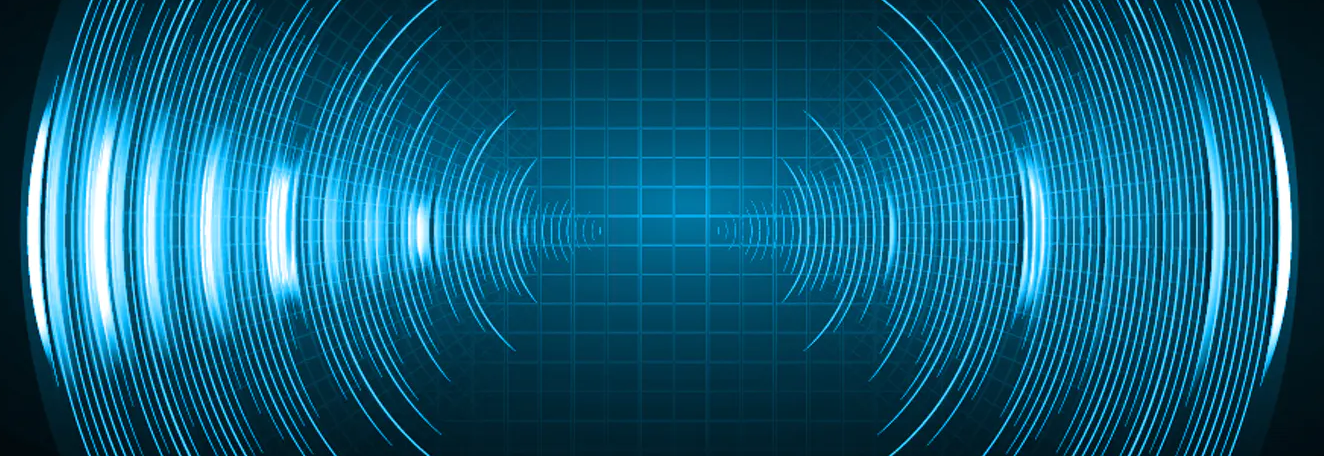 STAVEBNÁ A PRIESTOROVÁ AKUSTIKA 	Základné fakty o zvuku: šíri sa všetkými smermi, šíri sa len hmotným pružným prostredím, rýchlosť šírenia závisí od prostredia (na väčšie vzdialenosti šírenia zvuku má vplyv aj tlak, teplota a vlhkosť vzduchu), s narastajúcou vzdialenosťou od zdroja zvuku energia zvuku slabne. 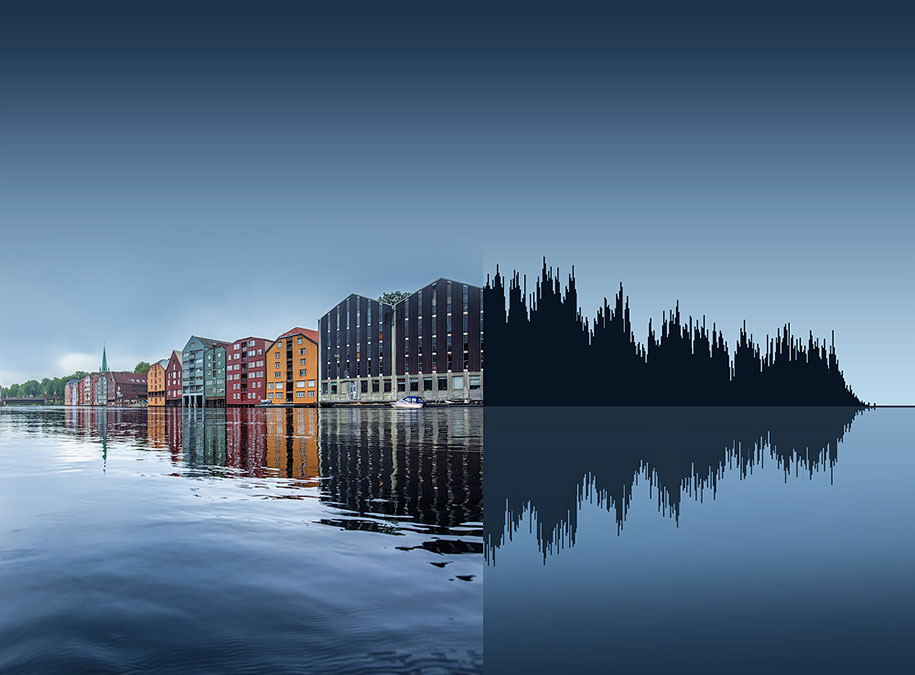 V prípade šírenia zvuku vzduchom sú šíriteľom hmotné častice vzduchu. Najrýchlejšie sa zvuk šíri v kovoch, následne v kvapalinách a najpomalšie sa šíri v plynoch. V prípade, ak zvukové vlny narazia na prekážku (napr. zmena materiálu), dochádza k odrazu, lomu alebo pohlteniu časti zvukových vĺn. Stavebná akustika  Šírením zvuku medzi miestnosťami v budovách sa zaoberá stavebná akustika. Venovať pozornosť stavebnej akustike je veľmi dôležité už vo fáze navrhovania a projektovania stavieb. Výsledkom je zvýšenie úžitkovej hodnoty stavby v zmysle dosiahnutia lepšieho komfortu bývania, či vykonávania pracovným činností. Zvuková izoláciaDeliaca konštrukcia okrem deliacej funkcie plní aj funkciu zvukovej izolácie jednotlivých priestorov v budove. Zvuková izolácia je teda jedna zo základných požiadaviek v stavebnej akustike. Cieľom je, aby zvuková izolácia stien medzi miestnosťami bola čo najlepšia. Požiadavky na zvukovú izoláciu sú stanovené technickou normou STN 73 0532. Dôležitým parametrom v stavebnej akustike je nepriezvučnosť, a to predovšetkým z hľadiska ochrany vnútorného priestoru pred hlukom z okolitých priestorov, prípadne z exteriéru. Nepriezvučnosť deliacich konštrukcií ovplyvňuje: materiál, z ktorého deliaca konštrukcia pozostáva, konštrukčné vyhotovenie deliacej konštrukcie, napojenie deliacej konštrukcie na priliehajúce konštrukcie. Vo väčšine prípadov je tento parameter v štádiu projektovania stavieb zanedbávaný, čo sa prejaví až v momente, keď sa objekt začne reálne využívať. Vzduchová nepriezvučnosť Vzduchová nepriezvučnosť je vlastnosť deliacej konštrukcie zvukovo izolovať oddeľované priestory od zvuku prenášaného vzduchom. Pre potreby realizácie zvislých deliacich konštrukcií je vzduchová nepriezvučnosť základným parametrom. 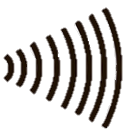 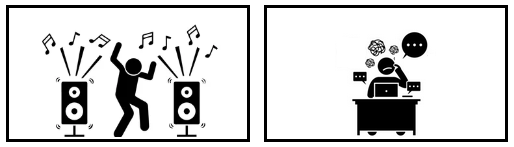 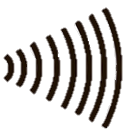 Všeobecne platí zásada:Čím vyššia hodnota vzduchovej nepriezvučnosti, tým lepšie – tichšie prostredie za deliacou konštrukciou. Vážená (laboratórna) nepriezvučnosť Rw (dB) (index vzduchovej nepriezvučnosti) je hodnota nameraná v laboratóriu bez zohľadnenia vplyvu zvuku prenášaného bočnými cestami. V technických listoch stavebných materiálov je výrobcami zvyčajne uvádzaná práve hodnota Rw. Vážená stavebná nepriezvučnosť R’w (dB) (index stavebnej vzduchovej nepriezvučnosti) je hodnota nameraná na konkrétnej deliacej konštrukcii v existujúcej stavbe. Hodnota R’w je ovplyvnená zvukom prenášaným bočnými cestami. Platí pravidlo: Vážená stavebná nepriezvučnosť R’w < Vážená (laboratórna) nepriezvučnosť RwZlepšenie vzduchovej nepriezvučnosti akusticky jednoduchej konštrukcie, tzn. konštrukcie zloženej z tuhého materiálu (pórobetón, tehla, železobetón) v jednej alebo viacerých vrstvách je možné realizovať dvoma základnými spôsobmi: 1. spôsob: Výrazné zvýšenie plošnej hmotnosti použitých tuhých materiálov. Nevýhodou tohto spôsobu je väčšie zaťaženie konštrukcií, zväčšenie hrúbky deliacej konštrukcie, a teda zmenšenie plochy priestoru. Ďalším problémom je, že zväčšovanie plošnej hmotnosti nemôže pokračovať do nekonečna, aby boli dosiahnuté požadované zvukovoizolačné parametre. Zároveň sa zvyšovaním plošnej hmotnosti tuhých stavebných materiálov zhoršujú tepelnoizolačné vlastnosti stavebných prvkov, takže sa dve kľúčové vlastnosti navzájom vylučujú.2. spôsob: 	Vytvorenie zloženej, resp. akusticky násobnej konštrukcie, tzn. konštrukcie z dvoch a viacerých konštrukcií, ktoré sú od seba oddelené po obvode aj v ploche. Nepriezvučnosť je posilnená tým, že dochádza ku kombinácii mäkkých a tuhých materiálov s rôznou materiálovou hustotou. Na každom rozhraní materiálov zvuk stráca časť zo svojej energie, a tým dochádza k zvýšeniu nepriezvučnosti. Výsledkom je deliaca konštrukcia s podstatne lepšími zvukovoizolačnými parametrami ako akusticky jednoduchá konštrukcia. Druhý spôsob s využitím kombinovanej konštrukcie (tuhá stena + ľahká predstena) predstavuje efektívne riešenie. Hlavnými výhodami sú pomerne jednoduchá realizácia a možnosť realizácie aj dodatočne, tzn. aj po odovzdaní stavby do užívania. Tento spôsob umožňuje dosiahnuť vyššie hodnoty vzduchovej nepriezvučnosti bez zásahu do základnej konštrukcie a zároveň bez výrazného záberu plochy priestoru, či dodatočného výrazného statického zaťaženia. Vzduchovú nepriezvučnosť násobných deliacich konštrukcií ovplyvňuje: plošná hmotnosť použitých materiálov (čím vyššia plošná hmotnosť, tým lepšia nepriezvučnosť), počet vrstiev opláštenia (záklopov), spôsob prepojenia jednotlivých konštrukcií (vhodné sú ľahké kovové profily, nevhodné je čiastočné spojenie lepidlom alebo podobnou hmotou), vzduchová medzera (čím väčšia medzera, tým lepšia nepriezvučnosť – platí do šírky 200 mm), výplň vzduchovej medzery (čím má materiál nižšiu dynamickú tuhosť, tým lepšie tlmí zvuk), spôsob odizolovania konštrukcie od priľahlých deliacich konštrukcií (eliminácia zvuku prenášaného bočnými cestami). Kroková nepriezvučnosť Kroková nepriezvučnosť je vlastnosť deliacej konštrukcie zvukovo izolovať oddeľované priestory od zvuku prenášaného pevnou konštrukciou v dôsledku priameho dynamického pôsobenia na konštrukciu. Pre potreby realizácie vodorovných deliacich konštrukcií kroková nepriezvučnosť nepatrí medzi základné parametre a často sa na izoláciu krokového zvuku zabúda.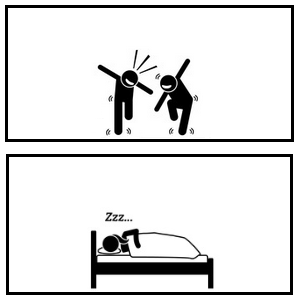 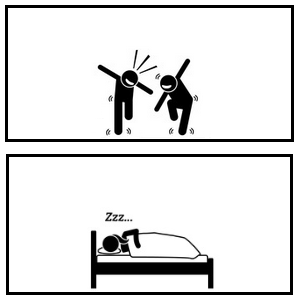 Všeobecne platí zásada: Čím nižšia hodnota krokovej nepriezvučnosť, tým lepšie - tichšie prostredie za deliacou konštrukciou. Vážená normalizovaná hladina krokového zvuku Ln,w (dB) (index normalizovanej hladiny krokového hluku) je hodnota nameraná v laboratóriu bez zohľadnenia vplyvu zvuku prenášaného bočnými cestami. V technických listoch stavebných materiálov je výrobcami zvyčajne uvádzaná práve hodnota Ln,w. Vážená stavebná normalizovaná hladina krokového zvuku L’n,w (dB) (index stavebnej normalizovanej hladiny krokového hluku) je hodnota nameraná na konkrétnej deliacej konštrukcii v existujúcej stavbe. Hodnota L’n,w je ovplyvnená zvukom prenášaným bočnými cestami. Platí pravidlo: Vážená normalizovaná hladina krokového zvuku Ln,w > Vážená stavebná normalizovaná hladina krokového zvuku L’n,w Zlepšenie krokovej nepriezvučnosti akusticky jednoduchej konštrukcie, tzn. konštrukcie zloženej z tuhého materiálu (monolit) je možné realizovať s využitím rovnakých princípov ako je to v prípade zlepšenia vzduchovej nepriezvučnosti. Prvou možnosťou je zvyšovanie plošnej hmotnosti a druhou možnosťou je vytvorenie zloženej, resp. akusticky násobnej konštrukcie. Akusticky násobné konštrukcie majú z hľadiska zlepšenia krokovej nepriezvučnosti neporovnateľne lepšie vlastnosti ako jednoduché konštrukcie.Pre vzduchovú aj krokovú nepriezvučnosť konštrukcie platí: Akusticky násobná konštrukcia rovnakej hrúbky a rovnakej plošnej hmotnosti ako akusticky jednoduchá konštrukcia má z pohľadu akustiky vždy výrazne lepšie vlastnosti a predstavuje efektívnejšie riešenie. Cesta k zlepšeniu vzduchovej a krokovej nepriezvučnosti je náročná a každý zanedbaný detail pri realizácii sa môže prejaviť zásadným zhoršením akustických parametrov deliacej konštrukcie. Priestorová akustika Šírením zvuku v miestnostiach    a optimalizáciou parametrov z pohľadu akustiky miestnosti sa zaoberá priestorová akustika. 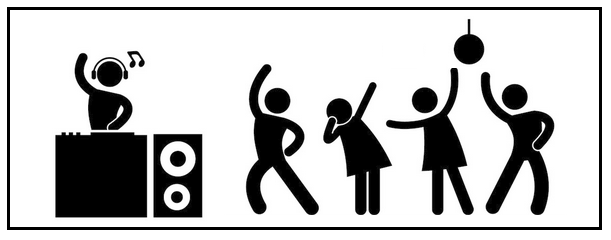 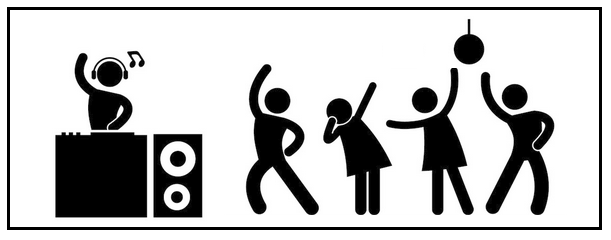 Priestorovú akustiku ovplyvňuje geometria priestoru,  zariadenie miestnosti, materiál a povrchová úprava deliacich konštrukcií.  Čas dozvuku Čas dozvuku, resp. doba dozvuku, je dôležitý parameter z pohľadu priestorovej akustiky a má výrazný vplyv na akustickú kvalitu prostredia. Je to v podstate čas, za aký je v priestore počuteľná ozvena vyvolaného zvuku. Čas dozvuku by mal byť prispôsobený predovšetkým účelu použitia konkrétneho priestoru a veľkosti priestoru. Dosiahnutie požadovaných hodnôt času dozvuku pre daný priestor je možné pomocou stavebných úprav alebo použitím akustických prvkov – akustické obklady a podhľady.V závislosti od funkcie akustického panela rozlišujeme panely: absorpčné (pohltia zvukovú vlnu) použitie: kinosály, byty, kancelárske priestory, difúzne (rozptýlia zvukovú vlnu na viacero vĺn) použitie: štúdiá (nahrávacie, rozhlasové), prednáškové miestnosti, konferenčné sály, basové pasce (pohltia časť zvukovej vlny na nízkych frekvenciách a stojaté zvukové vlny) použitie: ako doplnok k uvedeným akustickým panelom – štúdiá (nahrávacie, rozhlasové), prednáškové miestnosti, konferenčné sály, domáce kiná. 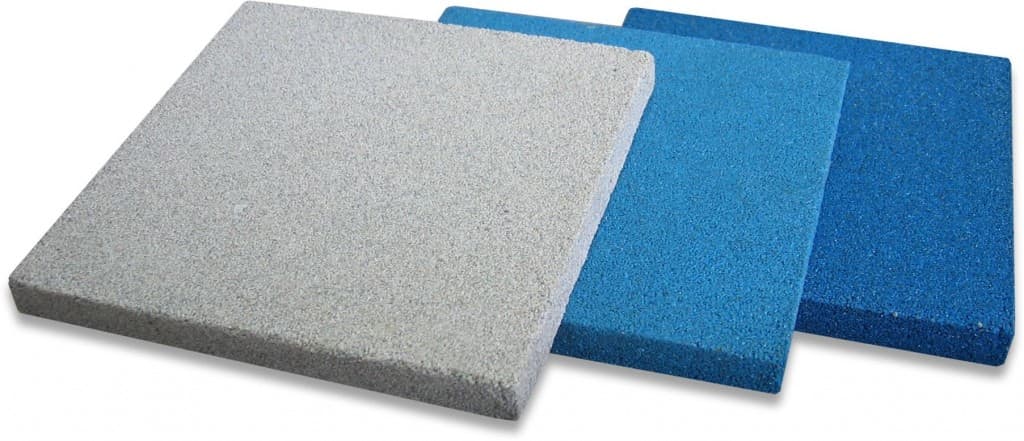 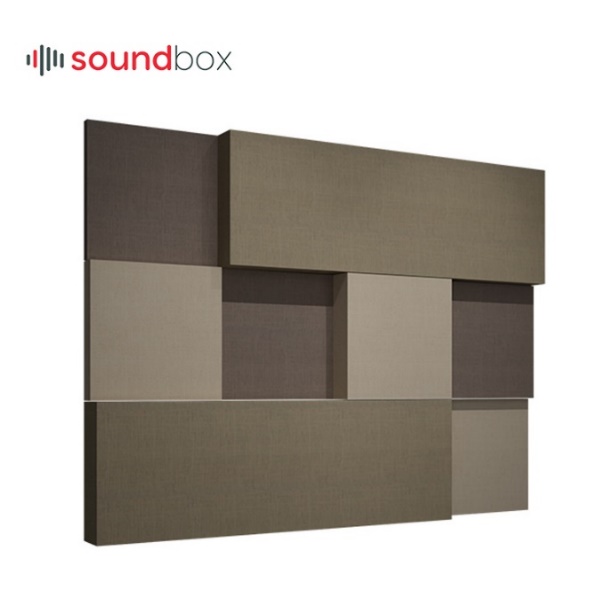 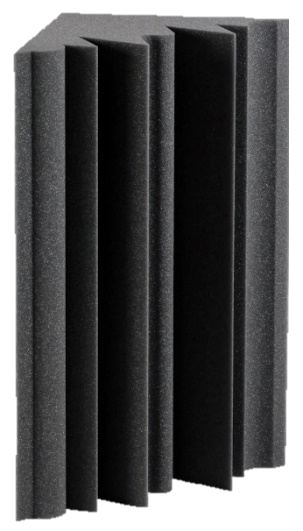 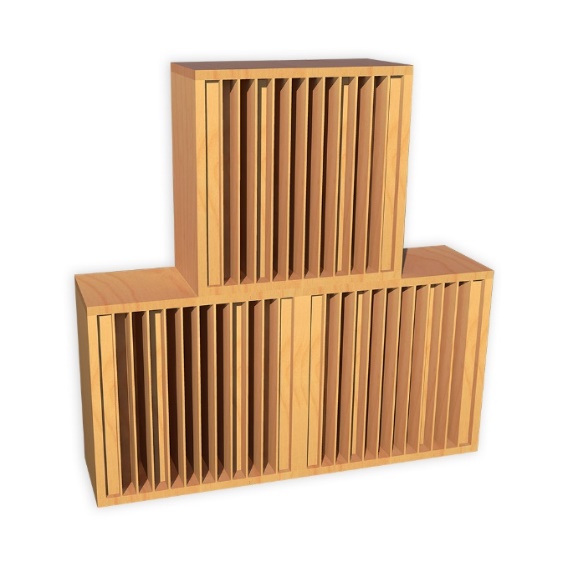 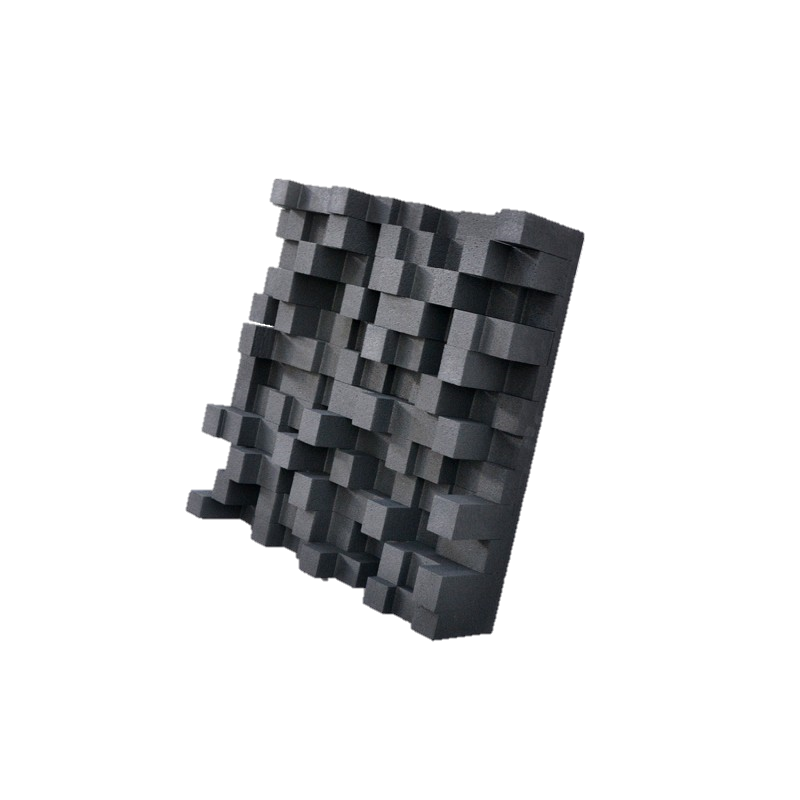 Zvuková pohltivosťZvuková pohltivosť definuje schopnosť materiálu zabrániť šíreniu zvuku, tzn. materiál zvuk pohltí, neodrazí. Predstavuje dôležitý parameter predovšetkým z pohľadu priestorovej akustiky, ktorý úzko súvisí s dobou dozvuku. Zvuková pohltivosť má podstatný význam z pohľadu lepšej zrozumiteľnosti reči a eliminácie ozveny v priestore, napr. kiná, divadlá, vstupné haly a pod. Výrobcovia pri svojich materiáloch uvádzajú váženú zvukovú pohltivosť αw (index zvukovej pohltivosti), ktorá definuje akustické vlastnosti materiálu. Hodnota αw sa pohybuje v intervale od 0 (odrazivý materiál) do 1 (veľmi vysoko pohltivý materiál). POŽIADAVKY NA ZVUKOVÚ IZOLÁCIUPožiadavky na zvukovú izoláciu budov a stavebných konštrukcií stanovuje technická norma STN 73 0532 Akustika – Hodnotenie zvukovoizolačných vlastností budov a stavebných konštrukcií, vydaná 1. 1. 2013.Požadované hodnoty zvukovej izolácie medzi miestnosťami v budováchVysvetlivky k tabuľke: 1) 	Požadovaná hodnota sa vzťahuje iba na starú, najmä panelovú výstavbu, pokiaľ neumožňuje dodatočné zvukovoizolačné opatrenia. 2) 	Okrem splnenia stanovených požadovaných hodnôt na vzduchovú a krokovú nepriezvučnosť môžu byť potrebné ďalšie opatrenia, keď je potrebné stroje a zariadenia uložiť, zavesiť či upraviť tak, aby nedochádzalo k šíreniu a prenosu zvuku konštrukciou (vibráciami) a inštaláciami (rozvodmi médií, šachtami a pod.) a k prekročeniu hygienických limitov hluku vo vnútorných chránených priestoroch. V preukázaných prípadoch, keď zariadenie nebude zdrojom hluku a vibrácií, možno požadované hodnoty znížiť o 5 dB. V opodstatnených prípadoch sa odporúča vykonať predbežné posúdenie pomocou akustickej štúdie. 3) 	Okrem splnenia stanovených požadovaných hodnôt na vzduchovú a krokovú nepriezvučnosť môžu byť potrebné ďalšie opatrenia, keď je potrebné stroje a zariadenia uložiť, zavesiť či upraviť tak, aby nedochádzalo k šíreniu a prenosu zvuku konštrukciou (vibráciami) a inštaláciami (rozvodmi médií, šachtami a pod.) a k prekročeniu hygienických limitov hluku vo vnútorných chránených priestoroch. Miestnosti s prevádzkovým hlukom s dominantným obsahom nízkych kmitočtov alebo s tónovými zložkami (napr. hlučné strojovne, diskotéky a pod.) sa zásadne neumiestňujú do blízkosti obytných jednotiek. Najmä prenos nízkych kmitočtov nie je možné v bežných obytných budovách účinne obmedziť. V odôvodnených prípadoch je nevyhnutné posúdenie pomocou akustickej štúdie. Prevádzky s hlukom LA,max > 95 dB sa neumiestňujú do obytných budov. 4) 	Pri stenách so zasklenými časťami, cez ktoré je nevyhnutný vizuálny kontakt, možno požadovanú hodnotu znížiť o 5 dB a pri celoplošnom zasklení až o 10 dB (napr. operačné sály, ARO). 5) 	Vzhľadom na možný prenos nízkych kmitočtov môžu byť potrebné ďalšie opatrenia. Situácia zvyčajne vyžaduje individuálne posúdenie. 6) 	Požadované hodnoty platia tiež medzi uvedenými pracovňami a priľahlými chodbami, poprípade pomocnými priestormi. ODPORÚČANÉ DELIACE KONŠTRUKCIEKonštrukcie, ktoré boli pre Vás starostlivo navrhnuté, boli skúšané v podmienkach, ktoré zodpovedali reálnym stavbám. Hlavným dôvodom tohto rozhodnutia bolo priniesť našim zákazníkom realistické parametre vzduchovej nepriezvučnosti deliacich konštrukcií. Zvyčajne sa vzduchová nepriezvučnosť deliacich konštrukcií vypočítava alebo v lepšom prípade meria v laboratórnych podmienkach. Teória má však v tomto prípade častokrát ďaleko od skutočnej stavebnej reality. Práve z tohto dôvodu sme najprv navrhli a následne aj meraním overili všetky nižšie uvedené deliace konštrukcie v podmienkach reálnej stavby. Pri realizácii týchto konštrukcií sme sa snažili v maximálnej možnej miere zjednodušiť proces výstavby, ale pri akustických deliacich konštrukciách je potrebné mať vždy na pamäti, že pre správnu funkciu je potrebné dodržať niekoľko dôležitých zásad. Tieto zásady nájdete aj v tomto dokumente v časti „DÔLEŽITÉ ODPORÚČANIA A UPOZORNENIA“. Teraz si už len pohodlne vyberte, ktorá deliace konštrukcia bude najvhodnejšia pre Váš projekt a užívajte si ticho. Pri dosahovaní požadovanej vzduchovej nepriezvučnosti deliacej konštrukcie je dôležitá správna kombinácia a skladba použitých materiálov.V odporúčaných deliacich konštrukciách boli na tuhú (murovanú) časť konštrukcie použité materiály PORFIX.  Použité materiály PORFIX Deliaca konštrukcia – bytHrúbka deliacej konštrukcie: 162,5 mm	    Vážená stavebná nepriezvučnosť: 48 dBSkladba deliacej konštrukcie: Výsledky váženej stavebnej nepriezvučnosti v reálnych podmienkach Skladba deliacej konštrukcie – v reze  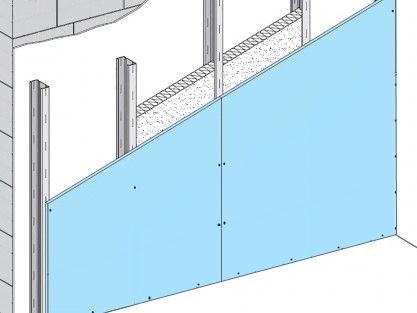 Deliaca konštrukcia – byt / byt IHrúbka deliacej konštrukcie: 335 mm           Vážená stavebná nepriezvučnosť: 55 dBSkladba deliacej konštrukcie: Výsledky váženej stavebnej nepriezvučnosti v reálnych podmienkach Skladba deliacej konštrukcie – v reze  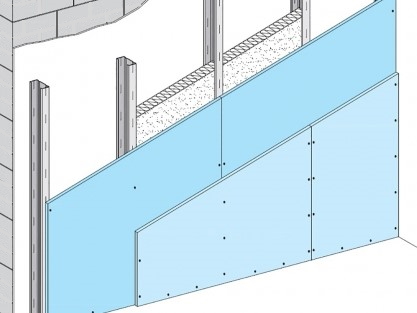 Deliaca konštrukcia – hotely, kancelárie   Hrúbka deliacej konštrukcie: 270 mm	    Vážená stavebná nepriezvučnosť: 49 dBSkladba deliacej konštrukcie: Výsledky váženej stavebnej nepriezvučnosti v reálnych podmienkach Skladba deliacej konštrukcie – v reze  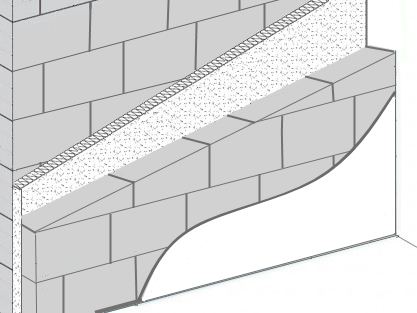 Prehľad zvislých deliacich konštrukcií a ich základných parametrov ▪ 	Odporúčaná deliaca konštrukcia.▪ 	Alternatívne použiteľná deliaca konštrukcia. 1) 	Podkonštrukcia na profiloch RIGISTIL sa kotví do deliacej steny pomocou nastaviteľných strmeňov, ktoré sú opatrené penovým napojovacím tesnením. Samostatne stojace predsteny realizované na podkonštrukcii z UW a CW profilov sa do pôvodnej deliacej steny nekotvia v žiadnom bode. Na kotvenie nosnej podkonštrukcie sa používajú priľahlé stavebné konštrukcie. 2) 	Hodnota 37 dB platí pre kancelárie a pracovne s bežnou administratívnou činnosťou, chodby, pomocné priestory. Hodnota 45 dB platí pre kancelárie a pracovne so zvýšenými nárokmi, pracovne vedúcich pracovníkov.  3) 	Hodnota 47 dB platí pre hotely a zariadenia pre prechodné ubytovanie – izbový priestor ubytovacej jednotky. DÔLEŽITÉ ODPORÚČANIA A UPOZORNENIA  Každá netesnosť alebo nesprávna realizácia deliacej konštrukcie vytvára akustický most, ktorý môže viesť k významnej degradácii vzduchovej nepriezvučnosti deliacej konštrukcie a zároveň k narušeniu akustickej pohody v miestnosti. Aby nedochádzalo k vzniku akustických mostov, je potrebné splniť nasledovné odporúčania: dodržiavanie postupov výrobcov pri realizácii deliacej konštrukcie striktne dodržiavať technologické a konštrukčné postupy výrobcov a používať len hladké tvárnice (nie tvárnice pero + drážka) správna realizácia deliacej konštrukcie deliaca konštrukcia musí siahať od podlahy po strop, nie len po podhľadsprávna realizácia detailov a napojení na priľahlé deliace konštrukcie použiť pružné elementy po celom obvode a v kontaktných miestach jednotlivých častí deliacej konštrukcie 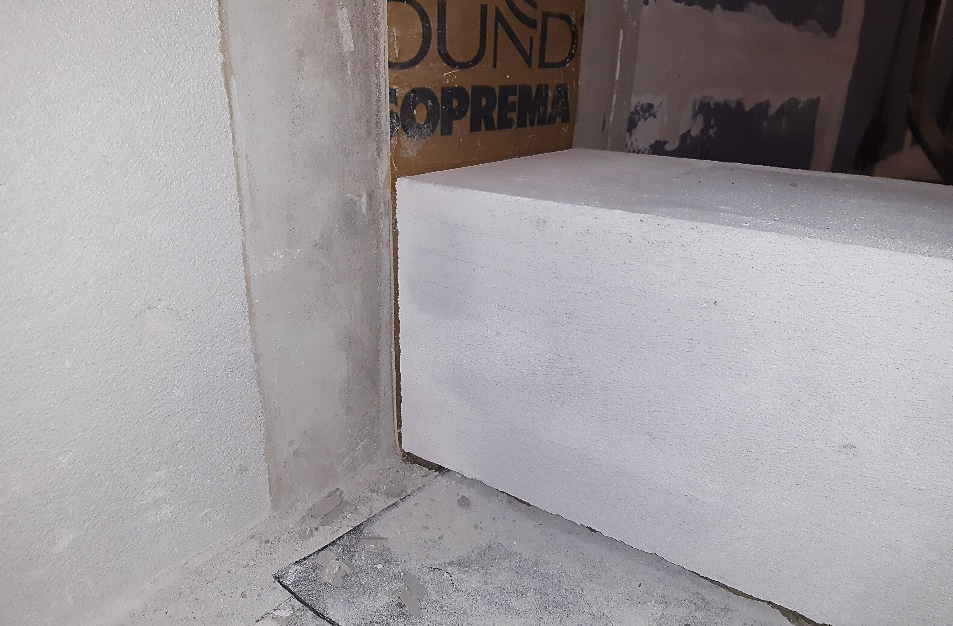 použiť vhodný typ akustického izolačného materiálu na vyplnenie časti vzduchovej medzery napr. minerálna vlna, kamenná vlna; súčasne eliminujú stojaté vlnynezasahovať do medzibytovej deliacej konštrukcie 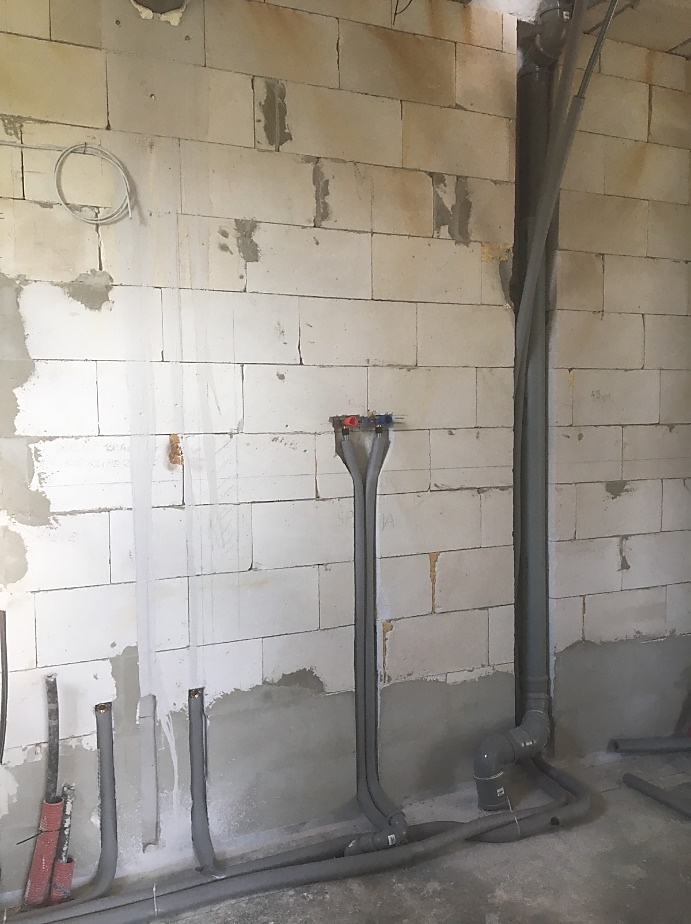 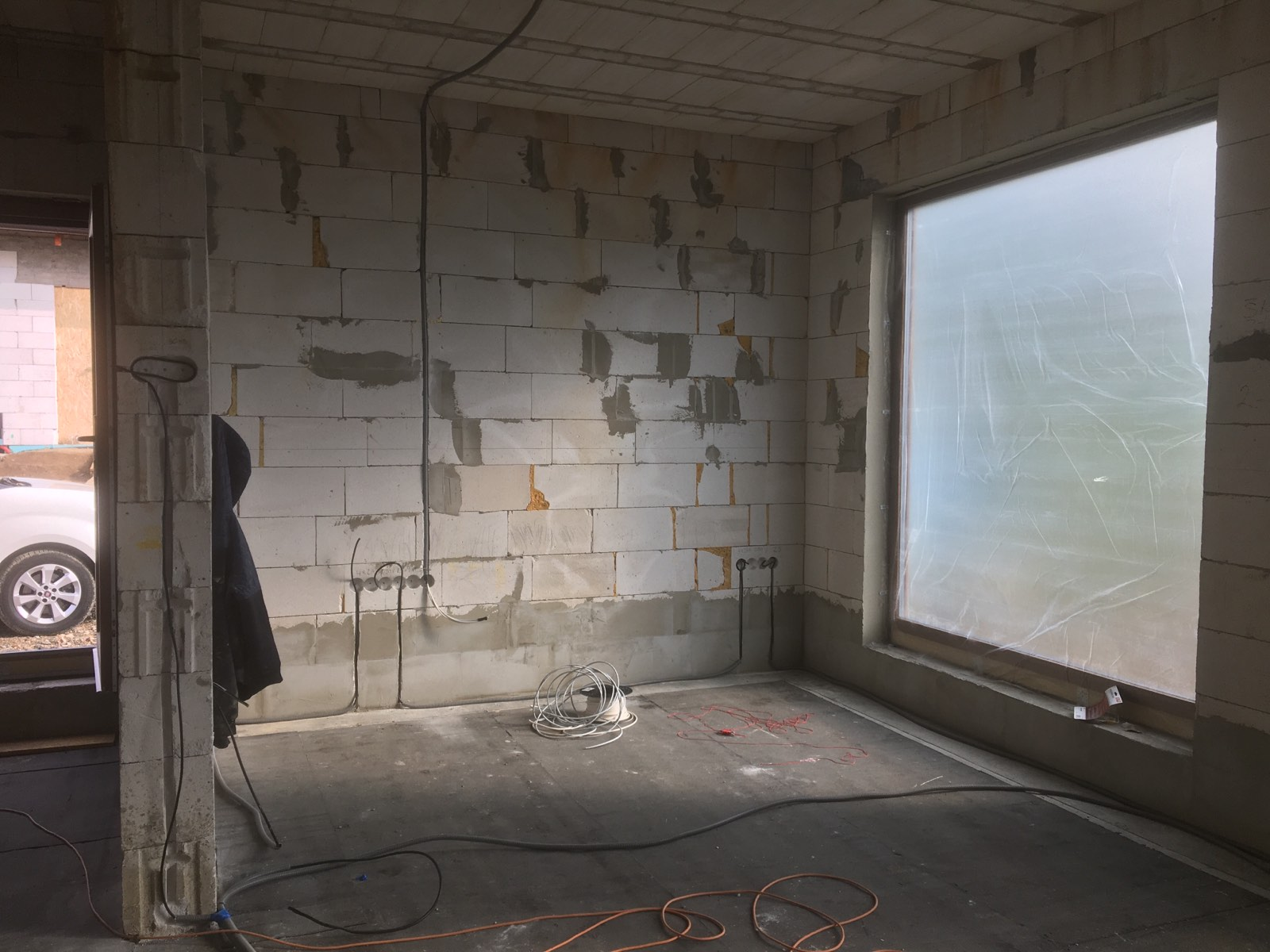 neviesť v deliacej konštrukcii:rozvody zdravotechniky, odpadové potrubia,elektrické rozvody,komínové prieduchy, rozvody vzduchotechniky a pod.ak je zásah do medzibytovej deliacej konštrukcie nevyhnutný, všetky vedenia realizovať predsadené v predstene alebo soklovej lište.nezasahovať do tuhej (murovanej) časti deliacej konštrukcie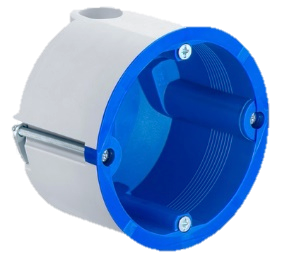 používať vhodné akustické prvky napr. akustické elektroinštalačné krabice 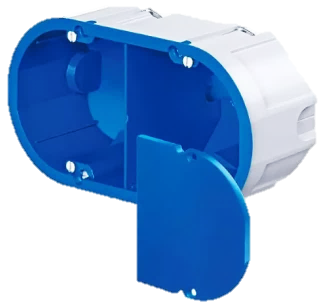 (so špeciálnym zvukovo izolačným plášťom)nepoužívať bežnú polyuretánovú penu na vyplnenie prípadných defektov a netesností deliacej konštrukcie (bežná polyuretánová pena po nanesení vytvrdne a stane sa z nej ukážkový akustický most; takúto polyuretánovú penu nahradiť murovacou maltou, prípadne špeciálnymi hmotami a tmelmi s preukázateľne lepšími akustickými vlastnosťami za dodržania podmienok stanovených výrobcami) POUŽITÉ ZDROJEVyhláška Ministerstva zdravotníctva Slovenskej republiky č. 549/2007 Z. z., ktorou sa ustanovujú podrobnosti o prípustných hodnotách hluku, infrazvuku a vibrácií a o požiadavkách na objektivizáciu hluku, infrazvuku a vibrácií v životnom prostredí v znení neskorších predpisov. STN 73 0532 Akustika – Hodnotenie zvukovoizolačných vlastností budov a stavebných konštrukcií. PORFIX – Technické listy. tento materiál bol spracovaný  pre základnú  orientáciu v problematike akustiky pre projektantov, investorov a realizátorov pri práci so stavebným systémom porfix.Chránený (prijímací) priestorChránený (prijímací) priestorChránený (prijímací) priestorČísloHlučný priestor (miestnosť zdroja zvuku)Požiadavky na zvukovú izoláciu stienČísloHlučný priestor (miestnosť zdroja zvuku)R'w, DnT,w[dB]  A.  Bytové domy, rodinné domy – najmenej jedna obytná miestnosť bytu   A.  Bytové domy, rodinné domy – najmenej jedna obytná miestnosť bytu   A.  Bytové domy, rodinné domy – najmenej jedna obytná miestnosť bytu 1Všetky ostatné miestnosti toho istého bytu42  B.  Bytové domy – obytné miestnosti bytu  B.  Bytové domy – obytné miestnosti bytu  B.  Bytové domy – obytné miestnosti bytu2Všetky miestnosti druhých bytov, vrátane príslušenstva 5352 1)3Spoločné priestory domu (schodiská, chodby, terasy, kočikárne, sušiarne, pivnice a pod.)524Prejazdy, podjazdy, garáže priechody, podchody 575Miestnosti s technickým zariadením domu (výmenníkové stanice, kotolne, strojovne, práčovne a pod.)LA,max ≤ 80 dB80 dB ≤ LA,max ≤ 85 dB57 2)62 3)6Prevádzka s hlukom LA,max ≤ 80 dB: 	s prevádzkou maximálne do 22:00 h	s prevádzkou aj po 22:00 h57627Prevádzka s hlukom 80 dB ≤ LA,max ≤ 85 dB s prevádzkou aj po 22:00 h–  C.  Terasové alebo radové rodinné domy a dvojdomy – obytné miestnosti bytu  C.  Terasové alebo radové rodinné domy a dvojdomy – obytné miestnosti bytu  C.  Terasové alebo radové rodinné domy a dvojdomy – obytné miestnosti bytu8Všetky miestnosti v susednom dome57  D.  Hotely a zariadenia pre prechodné ubytovanie – izbový priestor ubytovacej jednotky   D.  Hotely a zariadenia pre prechodné ubytovanie – izbový priestor ubytovacej jednotky   D.  Hotely a zariadenia pre prechodné ubytovanie – izbový priestor ubytovacej jednotky 9Všetky miestnosti druhých ubytovacích jednotiek4710Spoločne užívané priestory (chodby, schodiská)4511Reštaurácie a iné zariadenia s prevádzkou do 22:00 h5712Reštaurácie a iné zariadenia s prevádzkou aj po 22:00 h (LA,max ≤ 85 dB)62  E.  Nemocnice, zdravotnícke zariadenia – izby pacientov, ordinácie, izby lekárov, 	operačné sály a pod.    E.  Nemocnice, zdravotnícke zariadenia – izby pacientov, ordinácie, izby lekárov, 	operačné sály a pod.    E.  Nemocnice, zdravotnícke zariadenia – izby pacientov, ordinácie, izby lekárov, 	operačné sály a pod.  13Izby pacientov, ordinácie, ošetrovne, operačné sály, komunikačné a pomocné priestory (chodby, schodiská, haly)47 4)14Hlučné priestory (kuchyne, technické zariadenia budova) (LA,max ≤ 85 dB)62  F.  Školy a vzdelávacie inštitúcie – učebne, výukové priestory   F.  Školy a vzdelávacie inštitúcie – učebne, výukové priestory   F.  Školy a vzdelávacie inštitúcie – učebne, výukové priestory 15Učebne a výukové priestory4716Spoločné priestory domu (schodiská, chodby)4717Hlučné priestory (dielne, jedálne) (LA,max ≤ 85 dB)5218Veľmi hlučné priestory (hudobné učebne, dielne, telocvične) (LA,max ≤ 90 dB)57 5)  G.  Administratívne a budovy úradov, firmy – kancelárie a pracovne   G.  Administratívne a budovy úradov, firmy – kancelárie a pracovne   G.  Administratívne a budovy úradov, firmy – kancelárie a pracovne 19Kancelárie a pracovne s bežnou administratívnou činnosťou, chodby, pomocné priestory 3720Kancelárie a pracovne so zvýšenými nárokmi, pracovne vedúcich pracovníkov 6)4521Kancelárie a pracovne pre dôverné rokovania alebo iné činnosti vyžadujúce vysokú ochranu pred hlukom 6)50Priečkovka P2-500Tvárnica P2-440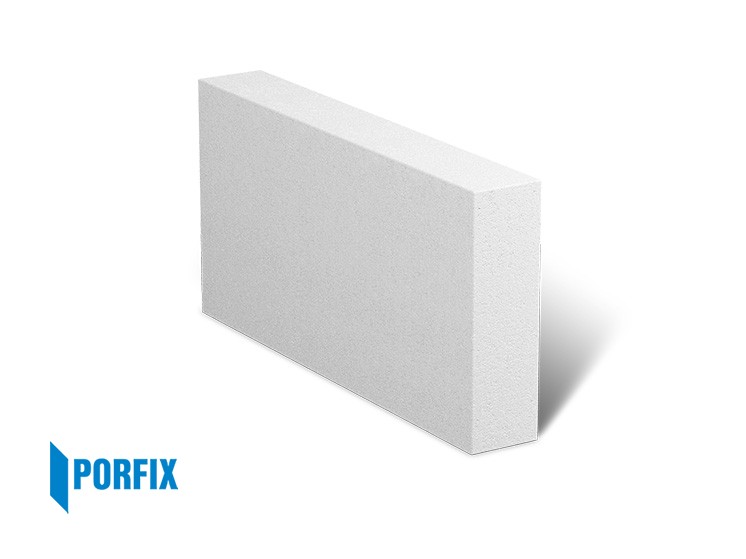 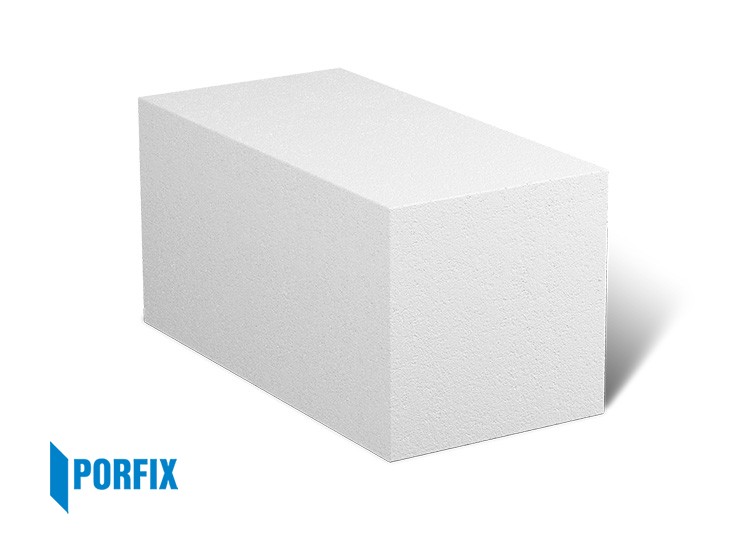 výborné mikroklimatické vlastnosti  ľahké opracovanie bežným náradímdobré zvukovoizolačné vlastnosti šírka 50, 75, 100, 125, 150 a 200 mmvýborné izolačné vlastnosti   nízka hmotnosťvyhotovenie: hladkéšírka 250, 300 a 375 mmakustická sadrokartónová doska RIGIPS MA minerálna vlna ISOVER MULTIMAX v podkonštrukcii RIGISTILvzduchová medzera priečkovka PORFIX P2-500 vápenno-cementová omietka BAUMIT MPI 2512,5 mm30,0 mm10,0 mm100,0 mm10,0 mm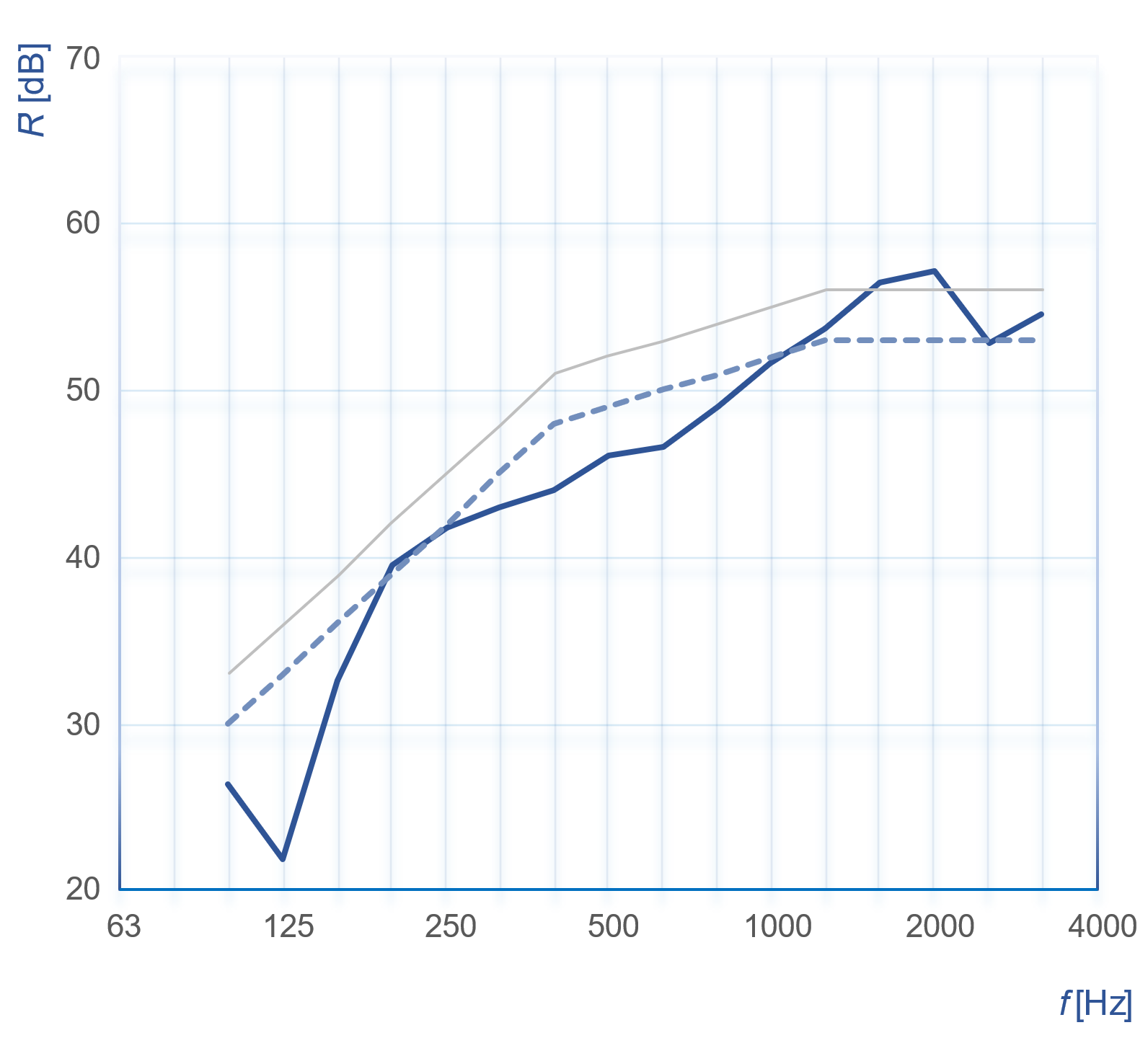 krivka z nameraných hodnôt  smerná krivka podľa      STN EN ISO 717-1posunutá smerná krivka podľa STN EN ISO 717-1akustická sadrokartónová doska RIGIPS MA akustická membrána TECSOUND SY 50 minerálna vlna ISOVER AKUPLAT+ v podkonštrukcii z CW 50 a UW 50 profilov 									vzduchová medzera tvárnica PORFIX P2-440 	vápenno-cementová omietka BAUMIT MPI 25 12,5 mm  2,5 mm50,0 mm10,0 mm250,0 mm10,0 mm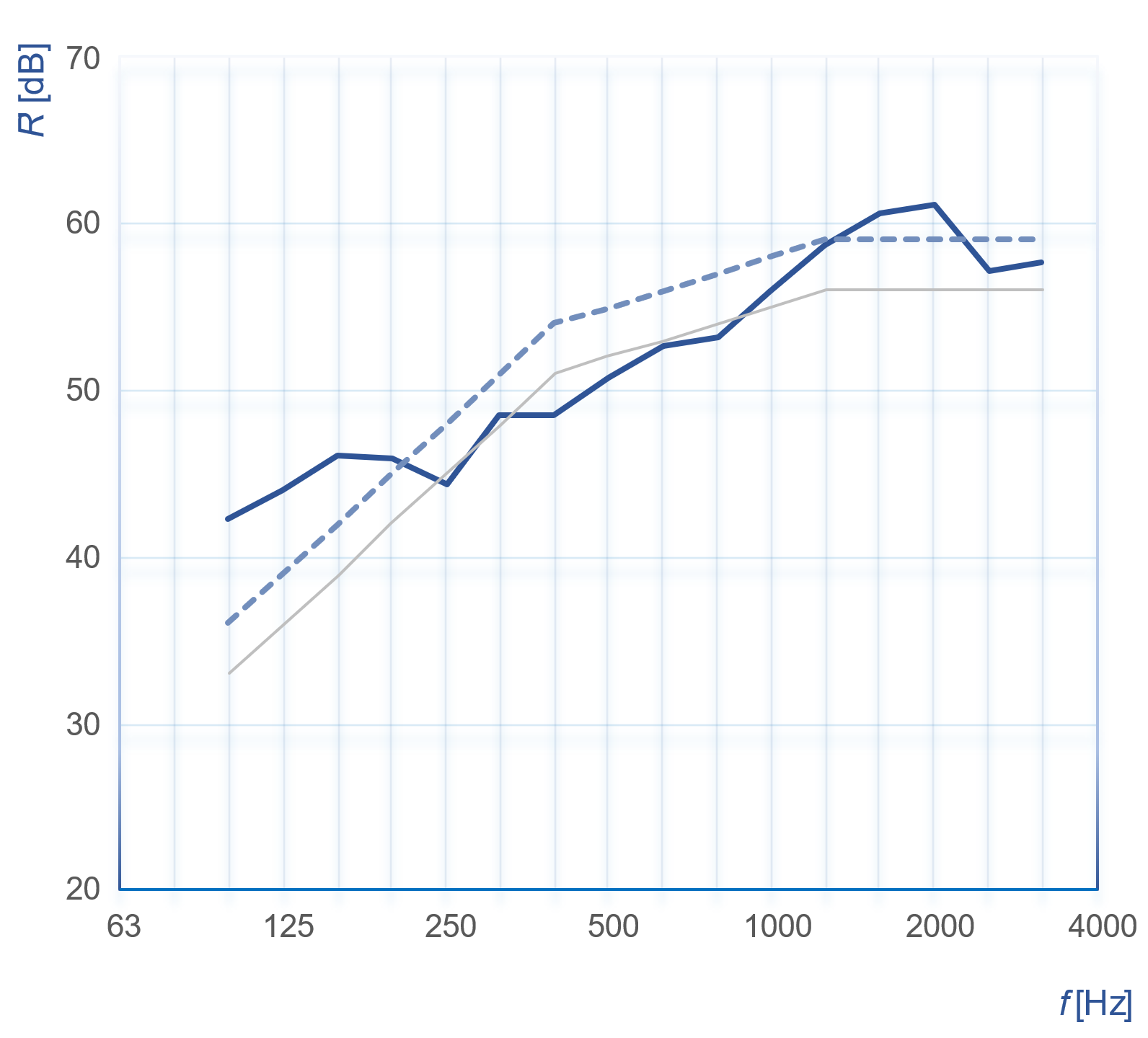 krivka z nameraných hodnôt  smerná krivka podľa      STN EN ISO 717-1posunutá smerná krivka podľa STN EN ISO 717-1vápenno-cementová omietka BAUMIT MPI 25 	priečkovka PORFIX P2-500 minerálna vlna ISOVER AKUPLAT+ priečkovka PORFIX P2-500 vápenno-cementová omietka BAUMIT MPI 25	10,0 mm100,0 mm50,0 mm100,0 mm10,0 mm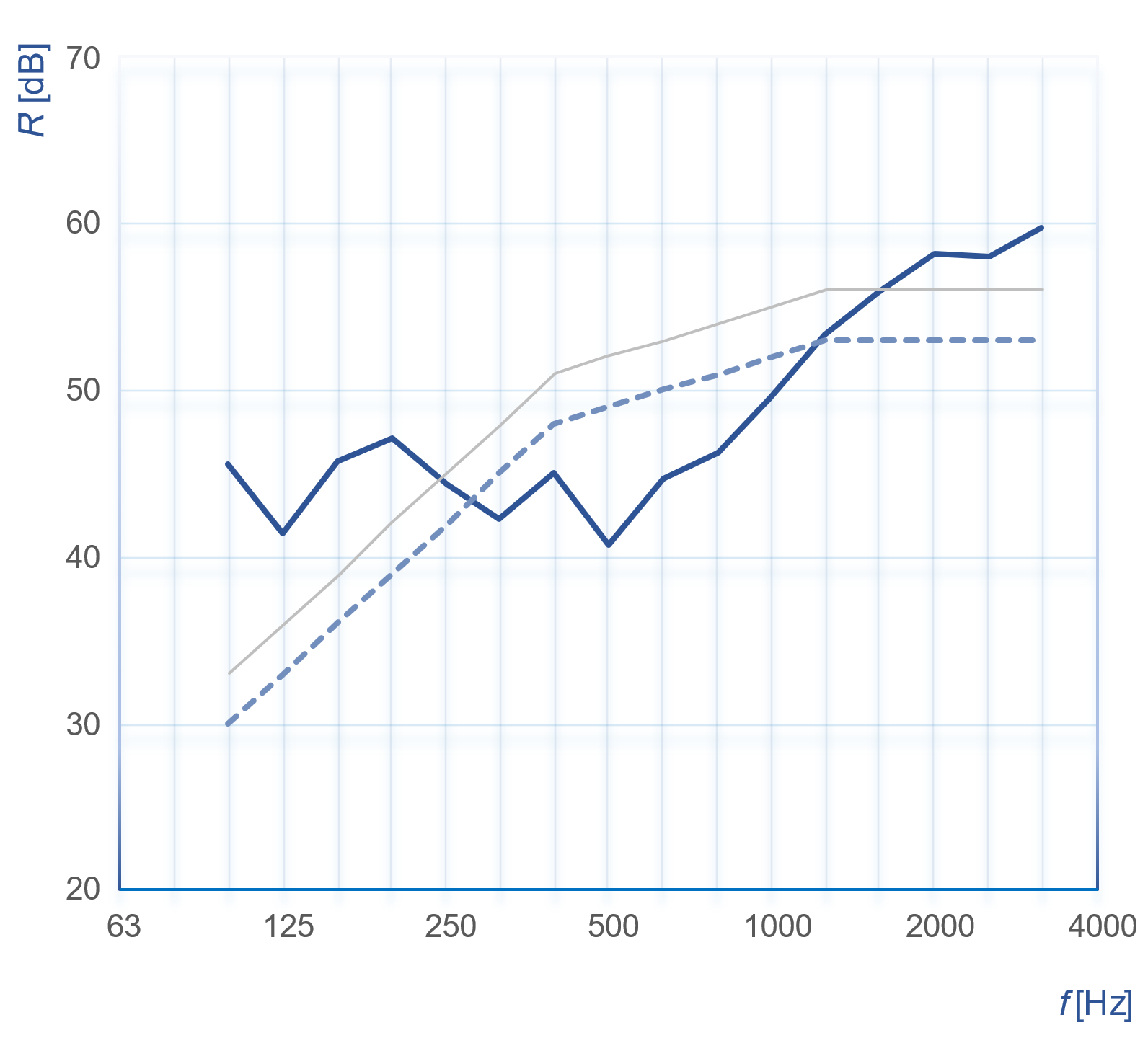 krivka z nameraných hodnôt  smerná krivka podľa      STN EN ISO 717-1posunutá smerná krivka podľa STN EN ISO 717-1                                 Špecifikácia  Vnútrobytová priečkaMedzibytová priečkaPriečka pre hotely a kancelárie  Hrúbka konštrukcie [mm]Vážená stavebná  nepriezvučnosť podľa STN 73 0532 [dB]Vážená stavebná  nepriezvučnosť  [dB]PORFIX – materiál Deliaca konštrukcia – byt akustická sadrokartónová doska RIGIPS MA minerálna vlna ISOVER MULTIMAX v podkonštrukcii RIGISTIL vzduchová medzera priečkovka PORFIX P2-500 vápenno-cementová omietka▪––162,54248P2-500Deliaca konštrukcia – byt / byt Iakustická sadrokartónová doska RIGIPS MA akustická membrána TECSOUND SY 50 minerálna vlna ISOVER AKUPLAT+ v podkonštrukcii z CW 50 a UW 50 profilovvzduchová medzera tvárnica PORFIX P2-440 vápenno-cementová omietka–▪▪335,05355P2-440Deliaca konštrukcia – hotely, kancelárie vápenno-cementová omietka BAUMIT MPI 25 priečkovka PORFIX P2-500 minerálna vlna ISOVER AKUPLAT+ priečkovka PORFIX P2-500 vápenno-cementová omietka BAUMIT MPI 25––▪270,037 / 45 2)47 3)49P2-500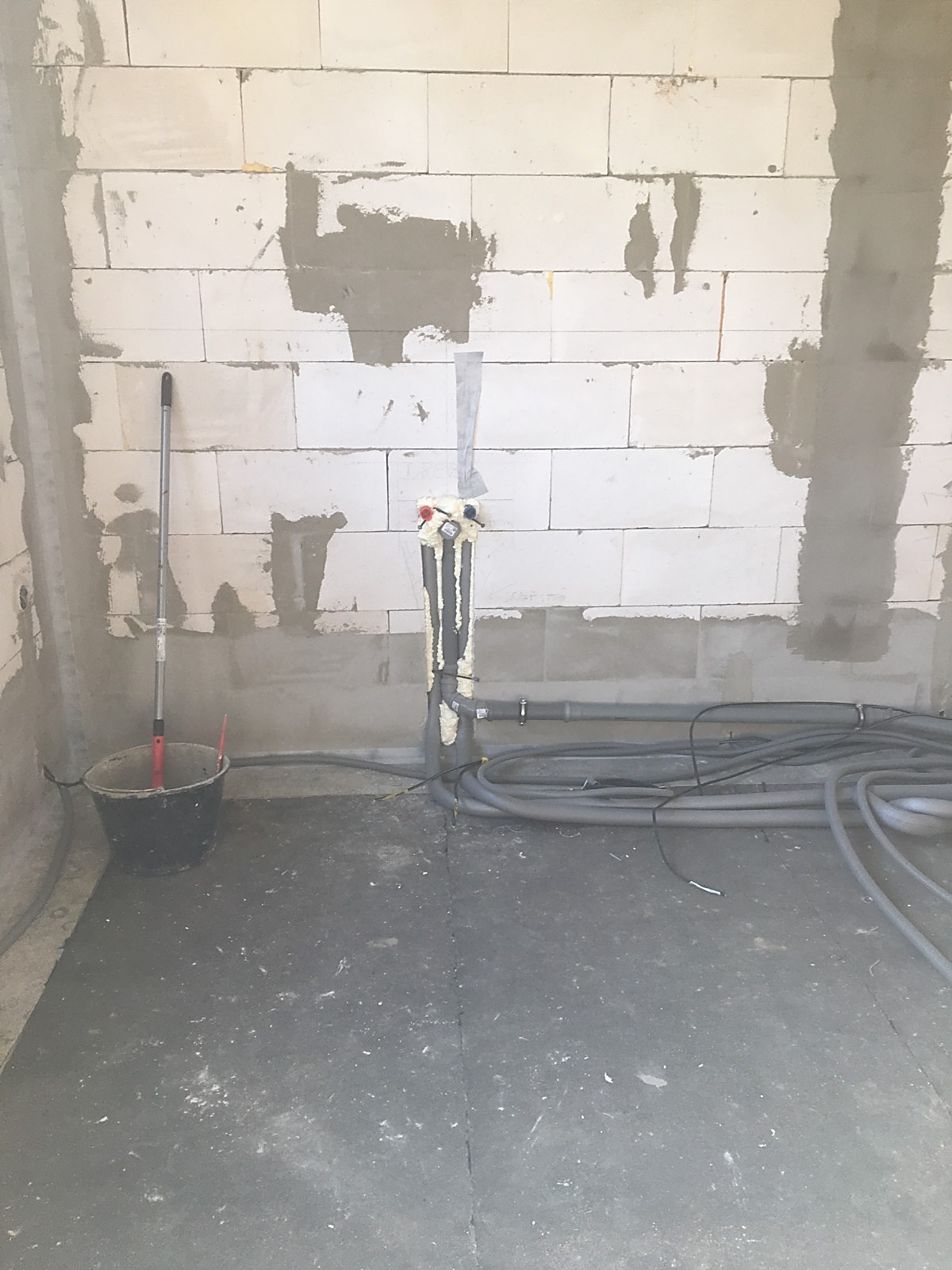 rozvody vody utesnené polyuretánovou penoudefekty v murive vyplnené polyuretánovou penou